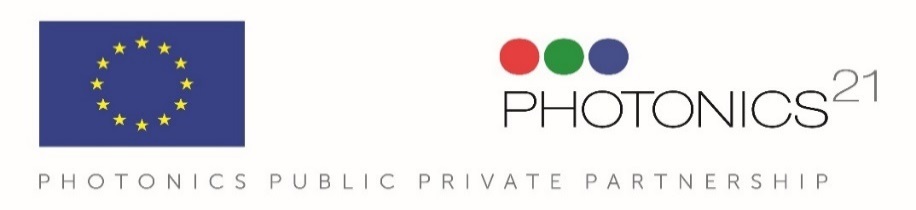 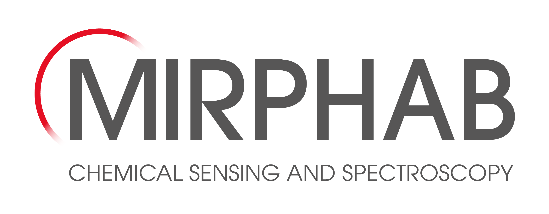 H2020 - 688265MIRPHABMidInfraRed Photonics devices fABrication for chemical sensing and spectroscopic applicationsFormulaire de soumission de projet Merci de respecter la structure de ce formulaire lors de la soumission de votre projet. Ce formulaire a été conçu pour assurer une présentation claire des points importants de votre projet, ce qui permettra une évaluation efficace du projet par les experts, conformément aux critères d’évaluation. Chacune des sections 1, 2 et 3 correspond à un ensemble de critères d’évaluation.Merci de prendre en compte le fait que les projets seront évalués tels qu’ils sont présentés, et non pas en fonction de leur potentiel si des modifications y étaient apportées. Cela signifie que seuls les projets qui remplissent tous les critères de manière satisfaisante seront pris en considération pour accéder aux services du consortium MIRPHAB ainsi que pour l’obtention d’une aide financière. Limite de pages : Tout formulaire de soumission comprenant une page de garde ainsi que les sections 1, 2 et 3 ne doit pas dépasser 25 pages au total, tableaux et illustrations compris. La taille de police autorisée est de minimum 11. Le format de page est A4, et toutes les marges (haut, bas, gauche, droite) doivent être au moins de 15 mm (en-tête et pied de page non compris). 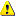 Merci de ne pas considérer cette limitation de pages comme un objectif! Il est dans votre intérêt de rédiger un texte aussi concis que possible, étant donné que les soumissions inutilement longues ne seront pas considérées de manière positive. PAGE DE GARDEAcronyme du projetTitre du projetSynthèse  Courte description du projet incluant un court aperçu des champs d’application concernés, les progrès envisagés par rapport aux technologies existantes et une courte description des fonctionnalités clés envisagées. Merci d’être précis et de fournir seulement des informations relatives au projet et à ses objectifs. Utilisez des indicateurs et objectifs chiffrés (2000 caractères maximum, espaces compris).Pertinence Dans cette section, le porteur du projet doit décrire les spécifications techniques du projet proposé, en identifiant les niches applicatives et comment ces dernières sont appréhendées par les outils commerciaux actuels, et en quoi le développement proposé dans le cadre de MIRPHAB apportera un avantage en termes de prix, de performances, de fonctionnalités, etc.  Votre projet doit concerner les champs couverts par MIRPHAB. Pour plus d’information, consultez www.mirphab.eu;Objectif du projet Décrire les objectifs spécifiques du projet, qui doivent être clairs, mesurables, réalistes et réalisables grâce aux capacités technologiques fournies par la ligne pilote MIRPHAB. Présenter ici l’application en discutant les principales limitations, techniques et non-techniques, des solutions existantes, leurs faiblesses technologiques clés et en quoi le développement proposé permettra de les surmonter. Les objectifs doivent être cohérents avec l’exploitation attendue et l’impact du projet (voir section 3). Concepts et méthodologie Décrire et expliquer le concept global à la base du projet en indiquant comment les développements attendus peuvent aider à répondre aux limitations précédemment identifiées;  Décrire les principaux développements envisagés dans le cadre de MIRPHAB, en fournissant les spécifications, les idées, les schémas et modèles disponibles pour la réalisation des modules envisagés; Décrire comment les modules seront intégrés dans les instruments de détection existants ou “à développer” et en quoi cela constituera des fonctionnalités clés et/ou des avantages techniques et commerciaux; Lien avec MIRPHABIndiquez en quoi le projet proposé correspond au panel de technologies fournies par MIRPHAB;Précisez comment MIRPHAB contribuera au développement technique et comment l’accès aux services du projet pilote s’intègre dans le business model du porteur de projet;ImpactCette section concerne les aspects commerciaux du projet. Chaque porteur de projet doit présenter ici un aperçu complet du ou des marchés ciblés par le projet. Les candidats à l’aide financière de la part de MIRPHAB doivent impérativement fournir une analyse du marché de niche visé et un business plan préliminaire (points b et c de la section).Votre projet doit concerner un champ d’application couvert par MIRPHAB. Pour plus d’informations, se référer au site web www.mirphab.eu;Analyse du marché de niche viséDécrire le marché concerné aux niveaux européen et mondial, fournir des éléments à propos des utilisateurs potentiels, de la taille du marché, de sa croissance passée et future. Quand c’est pertinent, fournir des éléments sur l’impact des régulations et normes qui peuvent avoir un impact sur le marché applicatif;Présenter les concurrents et leurs parts de marché;  Décrire l’avance que votre projet représenterait par rapport à l’état de l’art et comment cette avance peut se traduire en termes d’opportunités de marché; L’accès au marchéCette section est obligatoire pour les propositions sollicitant le soutien de MIRPHAB. Présenter la stratégie d'accès au marché et le potentiel de croissance envisagé. Discutez en particulier de la manière dont la disponibilité du dispositif fabriqué par MIRPHAB s’intégrera dans les activités développées par la société proposant le projet;Présentez la stratégie envisagée pour pénétrer le marché, comment la stratégie peut générer des affaires et discutez des chiffres cibles pour la part de marché réalisable. Etude de casCette section est obligatoire pour les propositions sollicitant le soutien financier de MIRPHAB. Fournir un ‘Business Plan’ préliminaire pour l’exploitation du nouveau dispositif / produit intégrant des composants MIRPHAB;Discuter du scénario IP et de la stratégie pour acquérir la liberté de l’exploitation commerciale.Fournir une étude de cas incluant la taille du marché concerné, la part réalisable avec le nouvel appareil / produit utilisant des composants MIRPHAB, complétée par un business plan préliminaire; 